　　　主催　兵庫労働安全衛生マネジメントシステム推進連絡協議会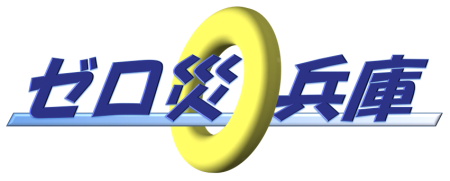 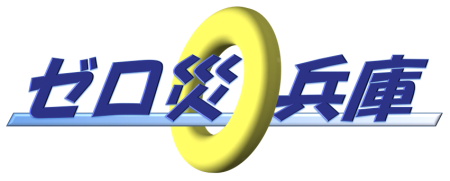 　　　主唱　兵庫労働局・県下各労働基準監督署　平成　　年　　月　　日　右、宣言する。　　　　　　　　　　　　　　　　　　　　　　　）　三（　　　に努めること。　　　　参加等の見える化　　　③　一人ひとりの安全意識の高揚、安全活動　　　②安全措置の見える化　　　①危険有害箇所の見える化　（二）「安全の見える化」を推進し、　　　し、リスク低減に努めること。　（一）リスクアセスメント結果を社内で広く共有　　に取り組むとともに、以下を推進します。　　深め、関係者が一体となってリスクアセスメント　二　会員事業場は、リスクアセスメントの理解を　　運動に参加します。　一　私たちは、団体として会員事業場とともに本兵庫リスク低減運動参加宣言　　　主催　兵庫労働安全衛生マネジメントシステム推進連絡協議会　　　主唱　兵庫労働局・県下各労働基準監督署代表者職氏名団体名　平成　　年　　月　　日　右、宣言する。　　　　　　　　　　　　　　　　　　　　　　　）　三（　　　に努めること。　　　　参加等の見える化　　　③　一人ひとりの安全意識の高揚、安全活動　　　②安全措置の見える化　　　①危険有害箇所の見える化　（二）「安全の見える化」を推進し、　　　し、リスク低減に努めること。　（一）リスクアセスメント結果を社内で広く共有　　に取り組むとともに、以下を推進します。　　深め、関係者が一体となってリスクアセスメント　二　会員事業場は、リスクアセスメントの理解を　　運動に参加します。　一　私たちは、団体として会員事業場とともに本兵庫リスク低減運動参加宣言　　　主催　兵庫労働安全衛生マネジメントシステム推進連絡協議会　　　主唱　兵庫労働局・県下各労働基準監督署　　　　　　　　　　　　　　　　　　㊞　平成　　年　　月　　日　右、宣言する。　　　　　　　　　　　　　　　　　　　　　　　）　三（　　　に努めること。　　　　参加等の見える化　　　③　一人ひとりの安全意識の高揚、安全活動　　　②安全措置の見える化　　　①危険有害箇所の見える化　（二）「安全の見える化」を推進し、　　　し、リスク低減に努めること。　（一）リスクアセスメント結果を社内で広く共有　　に取り組むとともに、以下を推進します。　　深め、関係者が一体となってリスクアセスメント　二　会員事業場は、リスクアセスメントの理解を　　運動に参加します。　一　私たちは、団体として会員事業場とともに本兵庫リスク低減運動参加宣言